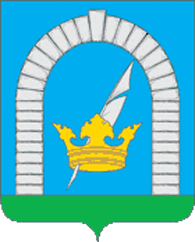 СОВЕТ ДЕПУТАТОВПОСЕЛЕНИЯ РЯЗАНОВСКОЕ В ГОРОДЕ МОСКВЕРЕШЕНИЕОт 20.05.2014г. № 1/58Отчет Председателя Молодежной общественной палатыпри Совете депутатовпоселения РязановскоеЗаслушав отчет Председателя Молодежной Общественной палаты при Совете депутатов поселения Рязановское Казаченко В.В.,СОВЕТ ДЕПУТАТОВ ПОСЕЛЕНИЯ РЯЗАНОВСКОЕ РЕШИЛ:Принять информацию об итогах работы Молодежной общественной палаты при Совете депутатов поселения Рязановское к сведению.Председатель Совета депутатов                Глава поселения поселения Рязановское                               Рязановское_______________С.Д. Левый                     _______________К.В. КузьминаПриложение №1к Решению Совета депутатовпоселения Рязановскоеот ___________ №_____     14 июня 2013 года состоялось первое заседание молодёжной общественной палаты поселения Рязановского. Вот уже прошёл практически целый год и я хотел бы рассказать каких результатов нам удалось достичь совместными усилиями.   Наша деятельность началась с обучения по программе Молодёжного Парламента города Москвы « Найди свою команду». Там нас познакомили с основными проектами МП и как их можно реализовать в нашем поселении.     Первый проект называется «Молодой Избиратель». У нас он стартовал 24 сентября в школе 2079 среди 8-ых,9-ых  и 10-ых классов. Суть проекта в ознакомлении школьников с деятельностью молодёжного парламента, а также участие в выборах президента школы. 22 октября проект был завершён, президентом школы был выбран Филипп Киселёв. 15 ноября была торжественное вручения грамот участникам проекта в правительстве Москвы, а также было предложено дальнейшее прохождение обучения в Центре Молодёжного Парламентаризма на Каховке 21.      Второй проект называется «Рейд-Пати» Изначально этот проект был для выявления «медвежьих зон» в Москве. Команды от ЦМП направлялись по точкам и сообщали в центр в каких местах нет освещения. В этом году проверка  была по детским площадкам. Состояние самих площадок, нарушителей распивающих алкоголь, а также мусор. Из-за территориальной отдалённости, нам не удалось провести этот проект у нас в ТиНАО. В будущем проведение такой акции нам просто необходимо.      Похожий проект я решил провести лично и назвал его « Отремонтируйте это немедленно». В нашем поселении после зимы оказалось много нарушений асфальтового покрытия, а также детских площадок. Члены молодёжного актива фотографируют место, а также прикладывают заметку через «Гугл» карты в наш блог в группе. Так нам легче узнать, где именно находится это препятствие и визуально убедится в этом. На данный момент выявлено 4 нарушения, акция продолжается.      Члены молодёжной общественной палаты принимают участие в проектах Молодёжного Совета поселения. Так мы участвовали в «Дне Молодёжи» в Красной Пахре, в «Наши Дороги наше Будущее» в Московском, в «Дне физкультурника» и «фестивале народов России» в Вороново, в конкурсе граффити «Street make up» . Также совместно с молодёжным советом ТиНАО мы организовали окружной субботник в Московском, где я был организатором. Акция по посадке деревьев называлась «Экологический десант». При поддержке префектуры ТиНАО в лице Дании Башировой мы не только посадили 1500 деревьев ,у нас была своя концертная программа и полевая кухня. На мероприятии присутствовал Префект Дмитрий Набокин.      Продолжением этой акции  у нас в поселении на Аллее Ветеранов было посажено 4 туи, выделенные нам Молодёжным Парламентом города Москвы.       Следующие наши проекты - это конкурс граффити на тему 9 мая, а также День молодёжи в Красной Пахре. Председатель МолодёжнойОбщественной Палаты 					        Казаченко В.В.